Toulouse Treasure Hunt (2): Team DRecord written answers as appropriate. Tick the final column for any tasks you achieve! (5 points for each one)RULESAll members of the group must stay together at all times. No individuals with special missions!You need to provide evidence of your answers by taking a picture of what you found out (no use of Internet on mobile phones) Do not forget to write your answers when appropriateMake a good use of your tourist map as not all questions have an addressRecord written answers as appropriate. Tick the final column for any tasks you achieve! (5 points for each one)RULESAll members of the group must stay together at all times. No individuals with special missions!You need to provide evidence of your answers by taking a picture of what you found out (no use of Internet on mobile phones) Do not forget to write your answers when appropriateMake a good use of your tourist map as not all questions have an addressRecord written answers as appropriate. Tick the final column for any tasks you achieve! (5 points for each one)RULESAll members of the group must stay together at all times. No individuals with special missions!You need to provide evidence of your answers by taking a picture of what you found out (no use of Internet on mobile phones) Do not forget to write your answers when appropriateMake a good use of your tourist map as not all questions have an addressAll teams start from Place du Capitole and this treasure hunt must be completed step by step respecting the order of questions. Teams have, this time, questions that may differ and in a different order. Some teams may at times cross each otherTake a “selfie” of your group with the 3 flags on the Mairie’s balcony as a background: Those 3 flags are those of:………………………………………………………………………………………………………………………………………………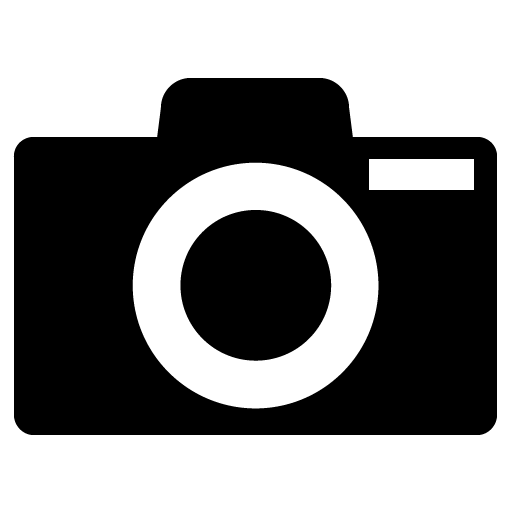 Now head north towards 1 rue Roquelaine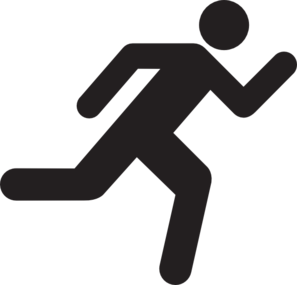 Now head north towards 1 rue RoquelaineNow head north towards 1 rue RoquelaineWho died on that spot and when? Take a pictureWho:………………………………………………………...When:……………………………………………………….Proceed to 9, Allée Roosevelt one of the streets off Place Wilson. 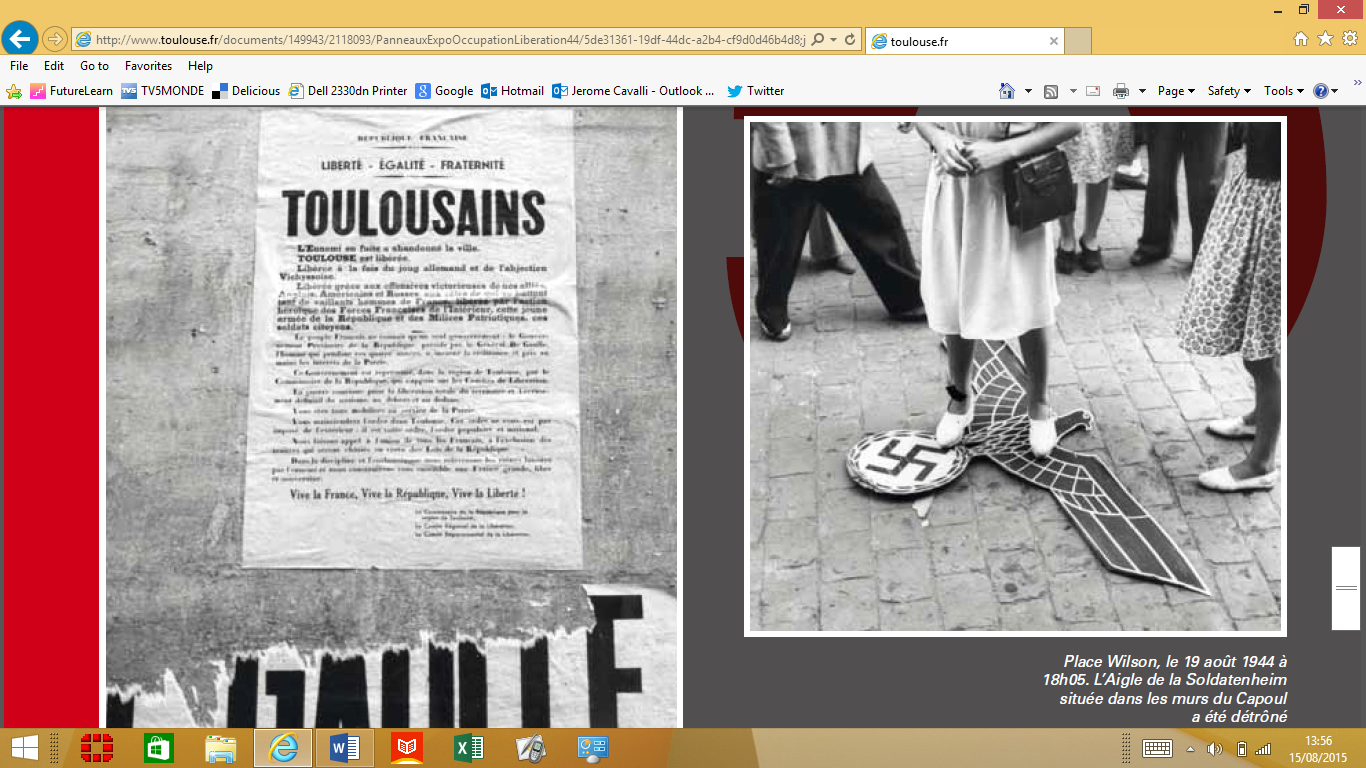 Toulouse, Place Wilson, August 1944Proceed to 9, Allée Roosevelt one of the streets off Place Wilson. Toulouse, Place Wilson, August 1944Proceed to 9, Allée Roosevelt one of the streets off Place Wilson. Toulouse, Place Wilson, August 1944What is written on the commemorative plaque in the street where the cinema stands?……………………………………………………………………………………………………………………………………………… Go south to Rue Croix-Baragnon (between number 10 to 25) Go south to Rue Croix-Baragnon (between number 10 to 25) Go south to Rue Croix-Baragnon (between number 10 to 25)Explain who was Henri Lion and what was his role during WWII? Take a picture! Who?………………………………………………………………………His role?..............................................................................................Go now to place de la Trinité heading westGo now to place de la Trinité heading westGo now to place de la Trinité heading westOn this beautiful square you should be able to find a certain number of statues. Take a picture of them! How many are there in total?Number of statues: ……………………………………………………… Proceed to Place de la Bourse and then Rue de la Bourse Proceed to Place de la Bourse and then Rue de la Bourse Proceed to Place de la Bourse and then Rue de la Bourse In that street is a special shop selling products made from a plant that made the wealth of Toulouse in the middle Ages.What is the name of the plant in French & English?...........................What is the name of the shop? (take a picture):………………………………………………………………………………………………………Proceed to the corner of place de la Daurade and rue de la DauradeProceed to the corner of place de la Daurade and rue de la DauradeProceed to the corner of place de la Daurade and rue de la DauradeIf you now follow the red brick wall towards the Garonne river you should find on the right in the lower part of the wall, a small hole with a device to secure a boat. Take a picture and explain why it is so high in relation to the river level? ……………………………………………………………………..Go back to Place du CapitoleGo back to Place du CapitoleGo back to Place du CapitoleAt this point, you have finished your tour!At this point, you have finished your tour!At this point, you have finished your tour!Walk straight back, you will find yourself back at the starting point – Place Capitole. Well done! Hand your answers to IST staff members!Walk straight back, you will find yourself back at the starting point – Place Capitole. Well done! Hand your answers to IST staff members!Walk straight back, you will find yourself back at the starting point – Place Capitole. Well done! Hand your answers to IST staff members!